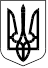 У К Р А Ї Н АЗЕЛЕНОДОЛЬСЬКА   ТЕРИТОРІАЛЬНА  ГРОМАДАпленарного засідання Зеленодольськоїміської ради чергової 5 сесії  VIII скликанняЗеленодольська міська рада       			         23 лютого 2021  рокуВеде засідання (сесію) – Невеселий Д.Ю. –  міський голова Всього: 26 депутатівЗареєстровано: 23 депутата +1Відсутні: 3 депутата (Великанова Т.А.; Медвідь О.Б.; Муха І.В.)При  голосуванні  враховувати +1 (голос міського голови )ЗАПРОШЕНІ:Шайтанова О.Д.− староста с.Велика Костромка;Накрапас Н.П. – директорка Комунального підприємства «ЗЕЛЕНОДОЛЬСЬКИЙ МІСЬКИЙ ВОДОКАНАЛ»;- Альошин С.А. – начальник відділу поліції №10;ПРИСУТНІ:- Кожухар В.; Сологуб К. – ТРК «Рудана»;- Інформаційна агенція «МОСТ – ДНЕПР»;Громадськість: - Юрченко Ю.С.; Батрак О.А.; Гордієнко Н.А.; Лорер М.В.; Черноусова І.В.; Чайка М.С.; Чайковська-Тарабара Н.Л. – педагогічний колектив АРЛІ;- Зінченко С.М.; Петах В.І.; Проскура Е.В.; Крижановський М.А.;     Книшук Н.А.; Петренко А.; Книшук С.П.;- представники ветеранської ради: Недря В.Я.; Гаврик Я.П.;- представники жіночої ради: Алєксєєнко С.В.; Дєвочкіна С.І.; - Стадник М.В.-підприємець;- Басій М.Ф. – член Виконавчого комітету;- Фартушок М. – голова Молодіжної ради;- Боброва Л.О.; Медвєдєв М.С. – мешканці м. Зеленодольськ;−   апарат управління. СЛУХАЛИ:  Про вибори секретаря пленарного засідання 5 сесії Зеленодольської міської ради VІІІ скликання  Доповідач : Бєляєв В.В. – депутат міської ради   Пропозиція обрати секретарем пленарного засідання депутата Зеленодольської міської ради Фандюшину Т.В. – депутата міської радиВИСТУПИЛИ:Ярошенко О.М. – депутат міської ради   Про неможливість обрання Фандюшиної Т.В. секретарем засідання, оскільки згідно Регламенту ЗМР VІІІ скликання ст.79 секретарем обирається посадова особа . Пропонується обрати секретарем засідання Цицюру О.В.Доповідач: Невеселий Д.Ю. – міський голова   Пропозиція обрати секретарем пленарного засідання депутата Зеленодольської міської ради Цицюру О.В. – депутата міської ради                                                    Голосували: „ За ” – 22 депутата+1                                                                          „ Проти ” –0                                                                          „Утрим. ” – 1(Стадник Ю.К.)                                                        Не брали участі у голосуванні –0 Рішення прийняте.Привітання депутатів, які святкували День народження в міжсесійний періодСЛУХАЛИ:  Про порядок денний пленарного засідання 5 сесії Зеленодольської міської ради VІІІ скликання  Доповідач: Невеселий Д.Ю. – міський голова     Пропозиція  затвердити порядок денний пленарного засідання з 52 питань в тій редакції, яка була надана депутатам на розгляд.Порядок денний пленарного засідання  5 чергової сесії  Зеленодольськоїміської ради VIIІ скликання від 23 лютого 2021 року                                                                Голосували: „ За ” – 18 депутатів+1                                                                                       „ Проти ” – 1(Бєляєв В.В.)                                                                                      „Утрим. ” – 3(Самохіна Н.В.; Чернуха В.І.; Ярошенко О.М.)                                                                        Не брали участі у голосуванні – 1(Толкачов О.Ф.)                                     Ухвалили порядок денний СЛУХАЛИ:  Про регламент пленарного засідання 5 сесії Зеленодольської міської ради VІІІ скликання  Доповідач: Невеселий  Д.Ю. – міський голова     Пропозиція затвердити регламент роботи пленарного засідання 2 години.                                                                    Голосували: „ За ” – 23 депутата+1                                                                                         „ Проти ” –0                                                                                         „Утрим. ” –0                                                                     Не брали участі у голосуванні –0Рішення прийняте.СЛУХАЛИ: Про перейменування Апостолівського районного ліцею-інтернату Зеленодольської міської ради Апостолівського району Дніпропетровської області та затвердження Статуту навчального закладуВИСТУПИЛИ: Толкачов О.Ф. – депутат міської ради Про неможливість прийняття рішення щодо перейменування АРЛІ, оскільки це питання не відноситься до повноважень міської ради. Тому наша комісія пропонує внести зміни в назву рішення і проголосувати за це рішення в такій редакції «Затвердити Устав АРЛІ в новій редакції у зв’язку з перейменуванням цього навчального закладу»Доповідач: Кобзіст В.А. − начальник відділу соціального захисту, освіти, культури, охорони здоров’я, спорту та роботи з молоддю   Про затвердження Статуту  навчального закладу у зв’язку  з перейменуванням та з урахуванням звернення директора Апостолівського районного ліцею-інтернату Ю.С. ЮрченкоВИСТУПИЛИ: Толкачов О.Ф. – депутат міської ради   Про пріоритетне рішення щодо затвердження Статуту.Невеселий Д.Ю. – міський голова  Про ретельну підготовку рішення з урахуванням пропозицій Департаменту освіти, вчителів та директора АРЛІ, відділу о світи ЗМР з метою надати можливість дітям отримати документи про освіту.Дегтяренко С.М. – депутат міської ради   Про відсутність відмінностей в проєктах, наданих на розгляд депутатам; про дискредитацію комісій в разі ігнорування пропозицій, пропонуємих для розгляду депутатам.Мухін Д.М. −  начальник відділу  з юридичних питаньПро виключне право керівництва АРЛІ готувати документи щодо реєстрації навчального закладу.Цицюра О.В. – секретар міської ради    Про аргументацію винесення дати для початку оформлення та затвердження документації навчального закладу.Ярошенко О.М. – депутат міської ради   Про уточнення формулювання  назви рішення, спираючись на Закон України «Про освіту». Толкачов О.Ф. – депутат міської ради  Про необхідність доручити Виконавчому комітету розпочати процес реєстрації Статуту; про відсутність права міської ради перейменовувати АРЛІ.Гаврик Я.П. – мешканець м. Зеленодольська   Про утворення ліцею на базі міста Зеленодольська шляхом об’єднання учнів Апостолівського району; реорганізувати приміщення АРЛІ в гуртожиток для дітей району.Невеселий Д.Ю. – міський голова  Про загрозу залишити випускників АРЛІ без свідоцтва про освіту у разі прийняття проєкту рішення з поправками Толкачова О.Ф.;Про винесення на голосування проєкту рішення з поправкою депутата міської ради Толкачова О.Ф.УХВАЛИЛИ: Перейменувати та затвердити Статут (рішення № 163 додається).                                                                   Голосували: „ За ” – 23 депутатів+1                                                                                          „ Проти ” – 0                                                                                          „Утрим. ” – 0                                                                Не брали участі у голосуванні –0Рішення прийняте.2. СЛУХАЛИ: Про  виконання бюджету територіальної громади за 2020 рікДоповідач: Водяник  І.А. −начальник фінансового відділу    Про  затвердження звіту про виконання бюджету територіальної громади за 2020 рік за доходами у сумі 146 446 308,05 грн., за видатками у сумі 141 742 055,87 грн., у тому числі:загальний фонд бюджету  територіальної громади:- за доходами у сумі 127 238 791,49 грн.,- за видатками у сумі 130 088 154,94 грн.           спеціальний фонд бюджету територіальної громади:- за доходами у сумі 19 207 516,56 грн.,- за видатками у сумі 11 653 900,93 грн.        УХВАЛИЛИ: Затвердити звіт (рішення № 164 додається).                                                                   Голосували: „ За ” – 23 депутатів+1                                                                                    „ Проти ” –0                                                                                     „Утрим. ” – 0                                                                Не брали участі у голосуванні –0Рішення прийняте.3. СЛУХАЛИ: Про затвердження та внесення змін до міських програм на 2021  рік.Доповідач: Чудак Л.Ф.− заступник міського голови з фінансових питань діяльності виконавчих органів ради – головний бухгалтер    Про затвердження Програми захисту населення і територій від надзвичайних ситуацій техногенного та природного характеру, забезпечення пожежної безпеки Зеленодольської міської територіальної громади на 2021 рік; про внесення змін до міських програм:- програми розвитку первинної медико-санітарної допомоги Зеленодольської міської територіальної громадина на 2019-2021 роки; - програми використання коштів фонду охорони навколишнього природного середовища Зеленодольської міської територіальної громади на 2021 рік;- програми розвитку житлово-комунального господарства та благоустрою Зеленодольської  міської територіальної громади  на 2021 рік;- програми економічного і соціального розвитку Зеленодольської міської територіальної громади на 2021 рік. ВИСТУПИЛИ: Роот В.Л. – перший заступник міського головиПро необхідність виділити кошти на капітальний ремонт ґанку, оскільки затримання ремонту не дасть можливості заключити угоду на фінансування сімейних лікарів.Стадник Ю.К. – депутат міської ради   Про відсутність документації прорахуванням використовування коштів на ремонт.Невесела І.В.− начальник відділу будівництва та інвестиційПро виконання Програми розвитку первинної медико-санітарної  допомоги щодо капітального ремонту ґанку з влаштуванням пандуса в с. Мар’янськеПіскунова Л.В. – депутат міської ради  Про необхідність виділення коштів на реконструкцію сільських амбулаторій для дотримання вимог НСЗУ.Бєляєв В.В. – депутат міської ради  Про неякісний ремонт будівлі та ґанку комунального некомерційного підприємства «ЗЦ ПМСД», який виконав ФОП Дерібо Т.В.; про відкладення рішення для створення робочої комісії для вивчення питання щодо ремонтних робіт та кошторису.Дегтяренко С.М. – депутат міської радиПро відмову від послуг, які надавалися недобросовісними виконавцями.Стадник Ю.К. – депутат міської ради  Про необхідність прийняти рішення «Про затвердження та внесення змін до міських програм», а вже потім утворювати робочу групу для контролю за якістю виконання робіт.Ярошенко О.М. – депутат міської ради  Про уточнення щодо виконавця робіт по озелененню території громади та мету придбання газонокосарок, бензопил та культиваторів.Накрапас Н.П. – директорка Комунального підприємства «ЗЕЛЕНОДОЛЬСЬКИЙ МІСЬКИЙ ВОДОКАНАЛ»   Про заклик до депутатів щодо прийняття цього рішення у зв’язку з необхідністю обробляти велику територію громади.Березовський І.В. – депутат міської ради  Про ретельне вивчення матеріалів комісією; про необхідність придбання цих інструментів для збереження фінансів в бюджеті громади.Доповідач: Невеселий Д.Ю.−міський голова   Про винесення на окреме голосування «Програми розвитку первинної медико-санітарної допомоги Зеленодольської міської територіальної громадина на 2019-2021 роки» за пропозицією депутата міської ради Бєляєва В.В..ПРО ВИОКРЕМЛЕННЯ З ПРОЄКТУ РІШЕННЯ «Програми розвитку первинної медико-санітарної допомоги Зеленодольської міської територіальної громадина на 2019-2021 роки»для доопрацювання                                                                  Голосували: „ За ” – 9 депутатів                                                                                          „ Проти ” – 6                                                                                          „Утрим. ” – 8+1                                                                Не брали участі у голосуванні – 0Рішення не прийнятеПро затвердження та внесення змін до міських програм на 2021  рік                                                         (в цілому)        УХВАЛИЛИ: Затвердити Програму та внести зміни (рішення № 165 додається).                                                                   Голосували: „ За ” – 19 депутатів+1                                                                                          „ Проти ” – 0                                                                                          „Утрим. ” – 4(Бєляєв В.В; Вірьовка С.М.; Коваль А.С.;Ярошенко О.М.)                                                                 Не брали участі у голосуванні – 0Рішення прийняте.4. Про внесення змін до рішення міської ради від 21 грудня 2020 року № 71 «Про бюджет міської територіальної громади на 2021 рік»Доповідач: Чудак Л.Ф.− заступник міського голови з фінансових питань діяльності виконавчих органів ради – головний бухгалтер     Про внесення змін, а саме:    Визначити на 2021 рік:доходи бюджету міської територіальної громади у сумі 160 803 746 гривень, у тому числі доходи загального фонду бюджету міської територіальної громади – 143 982 978 гривень та доходи спеціального фонду бюджету міської територіальної громади – 16 820 768 гривень;видатки бюджету міської територіальної громади у сумі 173085970,38 гривень, у тому числі видатки загального фонду бюджету міської територіальної громади – 148966252,38 гривень та видатки спеціального фонду бюджету міської територіальної громади – 24119718,00 гривень;дефіцит за загальним фондом бюджету міської територіальної громади у сумі 4983274,38 гривень;дефіцит за спеціальним фондом бюджету міської територіальної громади у сумі 7298950,00 гривень;оборотний залишок бюджетних коштів бюджету міської  територіальної громади у розмірі 15 000 гривень, що становить 0,01 відсотків видатків загального фонду бюджету міської територіальної громади.Доповнити рішення пунктом 31 такого змісту:«31. Затвердити на 2021 рік розподіл коштів бюджету розвитку на здійснення заходів на будівництво, реконструкцію і реставрацію, капітальний ремонт об’єктів виробничої, комунікаційної та соціальної інфраструктури за об’єктами у 2021 році»Пункт 4 рішення викласти у такій редакції:«4. Затвердити розподіл витрат бюджету міської територіальної громади на реалізацію міських програм у сумі 35936861,00 гривень»        УХВАЛИЛИ: Внести зміни (рішення № 166 додається).                                                                    Голосували: „ За ” – 22 депутата+1                                                                                            „ Проти ” – 0                                                                                            „Утрим. ” – 1(Ярошенко О.М.)                                                                   Не брали участі у голосуванні –0Рішення прийняте.5. Про внесення змін у додаток 2-4 до рішення Зеленодольської міської ради від 21.12.2020 року №69 Доповідач: Чудак Л.Ф.− заступник міського голови з фінансових питань діяльності виконавчих органів ради – головний бухгалтер     Про внесення  змін у додаток 2-4 рішення Зеленодольської міської ради від 21.12.2020 №69, а саме:1.1. Виключити з 01.04.2021 р. із складу відділу соціального захисту та охорони здоров’я посаду:- головний спеціаліст служби у справах дітей – 1 шт.од.1.2. Включити з 01.04.2021 р. до складу структури апарату управління виконавчого комітету Зеленодольської міської ради в категорії «Інші спеціалісти та службовці апарату управління» посаду:- головний спеціаліст служби у справах дітей – 1 шт.од.ВИСТУПИЛИ:Толкачов О.Ф. – депутат міської ради  Про неможливість введення до штату апарату управління виконавчого комітету Зеленодольської міської ради головного спеціалісту служби у справах дітей та призначення йому заробітної плати, оскільки це державна Програма і фінансуватися вона повинна з державного фонду; про утримання частини спеціалістів штату за рахунок бюджету, а не за рахунок держави; про відсутність правової бази для обов’язкового прийняття цих служб до структури. Бєляєв В.В. – депутат міської ради  Про передачу з району в територіальні громади ряд соціальних служб та сподівання на державну фінансову підтримку.   УХВАЛИЛИ: Внести зміни (рішення № 167 додається).                                                                   Голосували: „ За ” – 20 депутатів+1                                                                                           „ Проти ” – 2(Толкачов О.Ф.; Шмиголь Л.О.)                                                                                           „Утрим. ” – 1(Антоненко Н.О.)                                                                Не брали участі у голосуванні –0Рішення прийняте.6. Про  передачу на балансДоповідач: Чудак Л.Ф.− заступник міського голови з фінансових питань діяльності виконавчих органів ради – головний бухгалтер   Про передачу на  баланс  комунального  підприємства “Зеленодольський міський водоканал” у статутний капітал комунального підприємства «Зеленодольський  міський водоканал» в обмін на корпоративні права:- автомобіль ГАЗ – 31105-101, інвентарний номер 10510004, первісна вартість 56363,00 грн., залишкова вартість 0,00 грн., сума зносу 56363,00 грн.УХВАЛИЛИ: Передати на баланс (рішення № 168 додається).                                                                   Голосували: „ За ” – 23 депутата+1                                                                                    „ Проти ” – 0                                                                                    „Утрим. ” – 0                                                                Не брали участі у голосуванні –0Рішення прийняте.7. Про затвердження перспективного плану роботи Зеленодольської міської ради на 2021 рікДоповідач: Цицюра О.В. – секретар міської ради    Про розгляд та затвердження перспективного плану роботи Зеленодольської  міської ради на 2021 рікВИСТУПИЛИ:Толкачов О.Ф. – депутат міської радиПро необхідність забезпечити депутатів ЗМР Законом «Про місцеве самоврядування» та Законом «Про Статус депутатів місцевих рад».УХВАЛИЛИ: Затвердити перспективний план (рішення № 169 додається).                                                                   Голосували: „ За ” – 23 депутата+1                                                                                    „ Проти ” – 0                                                                                    „Утрим. ” –0                                                                 Не брали участі у голосуванні –Рішення прийняте.8. Про критерії  утворення наглядової ради комунального підприємства ЗМР Доповідач: Толкачов О.Ф. – депутат міської ради; голова комісії з питань місцевого самоврядування, депутатської етики, законності, забезпечення правопорядку та охорони конституційних прав людини, взаємодії з політичними партіями, громадськістю та конфесіями     Про затвердження критеріїв створення наглядової ради комунального підприємства Зеленодольської міської ради та затвердження Положення про порядок створення, організацію діяльності та ліквідації наглядової ради і про порядок призначення її членів; про поважне ставлення до Господарського кодексу УкраїниВИСТУПИЛИ:Дегтяренко С.М. – депутат міської радиПро недоцільність створення Наглядової ради з причини невеликої кількості робітників на підприємствах ОТГ; про надання кандидатів тільки на конкурсній основі.Піскунова Л.В. – депутат міської ради Про необхідність зняття рішення з голосування для доопрацювання. Стадник Ю.К. – депутат міської радиПро перенос рішення на наступну сесію для детального вивчення.Мухін Д.М. – начальник відділу з юридичних питаньПро обговорення можливих кандидатур для затвердження в Наглядову раду.Бєляєв В.В. – депутат міської радиПро неточності  в тексті Положення про Наглядову раду; про необхідність уточнення в тексті Положення.Басій М.Ф.− член виконавчого комітету ЗМРПро необхідність доопрацювати Положення про Наглядову раду; про конфлікт інтересу депутата Дегтяренка С.М. щодо оплати за водовідведенняДоповідач: Невеселий Д.Ю.−міський голова   Виступив з пропозицією винести на голосування  2 проєкти рішення:Про критерії  утворення наглядової ради комунального підприємства ЗМР (в цілому)УХВАЛИЛИ: Затвердити  (рішення №  додається).                                                                   Голосували: „ За ” – 7депутатів                                                                                    „ Проти ” – 8                                                                                    „Утрим. ” – 8+1                                                                Не брали участі у голосуванні –0Рішення не прийняте.Про критерії  утворення наглядової радикомунального підприємства ЗМР  (без Положення про наглядову раду)УХВАЛИЛИ: Затвердити  (рішення №  додається).                                                                   Голосували: „ За ” – 11депутатів                                                                                    „ Проти ” – 7                                                                                    „Утрим. ” – 5+1                                                                Не брали участі у голосуванні –0Рішення не прийняте.ЗАЯВА ПРО КОНФЛІКТ ІНТЕРЕСІВ. НЕВЕСЕЛИЙ Д.Ю.9. Про преміювання Доповідач: Чудак Л.Ф.− заступник міського голови з фінансових питань діяльності виконавчих органів ради – головний бухгалтер   Про преміювання   міського голови Невеселого Д.Ю.. за лютий 2021 р. з урахуванням встановлених надбавок  за фактично відпрацьований час у межах фонду оплати праці апарату управління виконавчого комітету Зеленодольської міської ради.ВИСТУПИЛИ:Шмиголь Л.О. – депутат міської ради Про заклик до депутатів не голосувати за премію міському голові у зв’язку з проблемами щодо АРЛІСтадник Ю.К. – депутат міської ради Про вирішення проблем з АРЛІ теперішньою владою, які ,до речі, залишилися ще з минулого скликання.Дегтяренко С.М. – депутат міської радиПро неможливість зняття премії за персональну думку, яку відстоював міський голова і на яку має право кожна людина.УХВАЛИЛИ: Преміювати (рішення № 170додається).                                                                   Голосували: „ За ” – 17 депутатів                                                                                          „ Проти ” – 2(Антоненко Н.О.; Вірьовка С.М.)                                                                                          „Утрим. ” – 2(Коваль А.С.; Шмиголь Л.О.)                                                                Не брали участі у голосуванні –2+1(Невеселий Д.Ю.; Чернуха В.І.; Ярошенко О.М.)Рішення прийняте.10. Про прийняття до комунальної власності Зеленодольської міської об’єднаної територіальної громади Апостолівського району Дніпропетровської області в особі Зеленодольської міської ради земельних ділянок сільськогосподарського призначення державної власностіДоповідач: Алєксєєнко А.О. − головний спеціаліст з земельних питань Про прийняття   63 земельних ділянок сільськогосподарського призначення загальною площею  679,7377 га.      УХВАЛИЛИ: Прийняти (рішення № 171 додається).                                                                Голосували: „ За ” – 22депутата+1                                                                                    „ Проти ” – 0                                                                                    „Утрим. ” – 1(Шмиголь Л.О.)                                                                       Не брали участі у голосуванні – Рішення прийняте.11. Про вилучення  земельної ділянки Доповідач: Алєксєєнко А.О. − головний спеціаліст з земельних питань    Про вилучення  земельної ділянки  площею 0,10 га  по вулиці Степова, б/н в межах   с. Мар’янське у фізичної особи Неустроєва О.В.     УХВАЛИЛИ: Вилучити (рішення № 172 додається).                                                                Голосували: „ За ” –23 депутата+1                                                                                    „ Проти ” – 0                                                                                    „Утрим. ” – 0                                                                       Не брали участі у голосуванні – 0Рішення прийняте.Про вилучення  земельної ділянкиДоповідач: Алєксєєнко А.О. − головний спеціаліст з земельних питань   Про вилучення земельної ділянки  площею 0,10 га в межах с. Мар’янське у фізичної особи Балицької Марії Василівни.     УХВАЛИЛИ: Вилучити (рішення № 173 додається)                                                                 Голосували: „ За ” –23 депутата+1                                                                                    „ Проти ” –0                                                                                     „Утрим. ” –0                                                                        Не брали участі у голосуванні – Рішення прийняте.13. Про надання дозволу на розробку проекту землеустрою щодо відведення  земельної ділянки з метою надання її у приватну власність фізичній особі для ведення особистого селянського господарства за межами села Мар’янське на території Зеленодольської міської об’єднаної територіальної громади Доповідач: Алєксєєнко А.О. − головний спеціаліст з земельних питань    Про надання дозволу на розробку проекту землеустрою щодо відведення  земельної ділянки з метою надання її у приватну власність Кайдашу В.В.  для ведення особистого селянського господарства за межами села Мар’янське, орієнтовною площею до 2,0000 га.      УХВАЛИЛИ: Надати дозвіл (рішення № 174 додається)                                                                 Голосували: „ За ” –23 депутата+1                                                                                    „ Проти ” – 0                                                                                    „Утрим. ” – 0                                                                       Не брали участі у голосуванні – Рішення прийняте14. Про надання дозволу на розробку проекту землеустрою щодо відведення  земельної ділянки з метою надання її у приватну власність фізичній особі для ведення особистого селянського господарства за межами села Мар’янське на території Зеленодольської міської об’єднаної територіальної громади Доповідач: Алєксєєнко А.О. − головний спеціаліст з земельних питань   Про надання дозволу на розробку проекту землеустрою щодо відведення  земельної ділянки з метою надання її у приватну власність Кайдашу І.В.  для ведення особистого селянського господарства за межами села Мар’янське, орієнтовною площею до 2,0000 га.      УХВАЛИЛИ: Надати дозвіл (рішення № 175 додається)                                                                 Голосували: „ За ” –23 депутата+1                                                                                    „ Проти ” – 0                                                                                    „Утрим. ” – 0                                                                       Не брали участі у голосуванні –      Рішення прийняте15. Про надання дозволу на розробку проекту землеустрою щодо відведення  земельної ділянки з метою надання її у приватну власність фізичній особі для ведення особистого селянського господарства за межами села Мар’янське на території Зеленодольської міської об’єднаної територіальної громади Доповідач: Алєксєєнко А.О. − головний спеціаліст з земельних питань    Про надання дозволу на розробку проекту землеустрою щодо відведення  земельної ділянки з метою надання її у приватну власність Синявському Д.В. для ведення особистого селянського господарства за межами села Мар’янське, орієнтовною площею до 2,0000 га.      УХВАЛИЛИ: Надати дозвіл (рішення № 176 додається)                                                                 Голосували: „ За ” –23 депутата+1                                                                                    „ Проти ” – 0                                                                                    „Утрим. ” – 0                                                                       Не брали участі у голосуванні –      Рішення прийняте16. Про надання дозволу на розробку проекту землеустрою щодо відведення  земельної ділянки з метою надання її у приватну власність фізичній особі для ведення особистого селянського господарства за межами села Мар’янське на території Зеленодольської міської об’єднаної територіальної громади Доповідач: Алєксєєнко А.О. − головний спеціаліст з земельних питань    Про надання дозволу на розробку проекту землеустрою щодо відведення  земельної ділянки з метою надання її у приватну власність Огинському Є.Г. для ведення особистого селянського господарства за межами села Мар’янське, орієнтовною площею до 2,0000 га.      УХВАЛИЛИ: Надати дозвіл (рішення № 177 додається)                                                                 Голосували: „ За ” –23 депутата+1                                                                                    „ Проти ” –0                                                                                    „Утрим. ” – 0                                                                       Не брали участі у голосуванні –      Рішення прийняте17. Про надання дозволу на розробку проекту землеустрою щодо відведення  земельної ділянки з метою надання її у приватну власність фізичній особі для ведення особистого селянського господарства за межами села Мар’янське на території Зеленодольської міської об’єднаної територіальної громади Доповідач: Алєксєєнко А.О. − головний спеціаліст з земельних питань    Про надання дозволу на розробку проекту землеустрою щодо відведення  земельної ділянки з метою надання її у приватну власність Федоріну Д.С. для ведення особистого селянського господарства за межами села Мар’янське, орієнтовною площею до 2,0000 га.      УХВАЛИЛИ: Надати дозвіл (рішення № 178 додається)                                                                 Голосували: „ За ” –22 депутата+1                                                                                    „ Проти ” – 0                                                                                    „Утрим. ” – 0                                                                       Не брали участі у голосуванні – 1(Коваль А.С.)     Рішення прийняте18. Про надання дозволу на розробку проекту землеустрою щодо відведення  земельної ділянки з метою надання її у приватну власність фізичній особі для ведення особистого селянського господарства за межами села Мар’янське на території Зеленодольської міської об’єднаної територіальної громади Доповідач: Алєксєєнко А.О. − головний спеціаліст з земельних питань      Про надання дозволу на розробку проекту землеустрою щодо відведення  земельної ділянки з метою надання її у приватну власність Радченку В.В.    для ведення особистого селянського господарства за межами села Мар’янське, орієнтовною площею до 2,0000 га. УХВАЛИЛИ: Надати дозвіл (рішення № 179 додається)                                                                 Голосували: „ За ” –23 депутата+1                                                                                    „ Проти ” –0                                                                                     „Утрим. ” – 0                                                                       Не брали участі у голосуванні – 0     Рішення прийняте19. Про надання дозволу на розробку проекту землеустрою щодо відведення  земельної ділянки з метою надання її у приватну власність фізичній особі для ведення особистого селянського господарства за межами села Мар’янське на території Зеленодольської міської об’єднаної територіальної громади Доповідач: Алєксєєнко А.О. − головний спеціаліст з земельних питань     Про надання дозволу на розробку проекту землеустрою щодо відведення  земельної ділянки з метою надання її у приватну власність Кіптілову М.М. для ведення особистого селянського господарства за межами села Мар’янське, орієнтовною площею до 2,0000 га.УХВАЛИЛИ: Надати дозвіл (рішення № 180 додається)                                                                 Голосували: „ За ” –23 депутата+1                                                                                    „ Проти ” – 0                                                                                    „Утрим. ” – 0                                                                       Не брали участі у голосуванні – 0     Рішення прийняте20. Про надання дозволу на розробку проекту землеустрою щодо відведення  земельної ділянки з метою надання її у приватну власність фізичній особі для ведення особистого селянського господарства за межами села Мар’янське на території Зеленодольської міської об’єднаної територіальної громади Доповідач: Алєксєєнко А.О. − головний спеціаліст з земельних питань    Про надання дозволу на розробку проекту землеустрою щодо відведення  земельної ділянки з метою надання її у приватну власність Безницькій Н.В. для ведення особистого селянського господарства за межами села Мар’янське, орієнтовною площею до 0,5000 га. УХВАЛИЛИ: Надати дозвіл (рішення № 181 додається)                                                                 Голосували: „ За ” –21 депутат+1                                                                                    „ Проти ” – 0                                                                                    „Утрим. ” – 2(Вірьовка С.М.; Ярошенко О.М.)                                                                       Не брали участі у голосуванні – 0     Рішення прийняте21. Про надання дозволу на розробку проекту землеустрою щодо відведення  земельної ділянки з метою надання її у приватну власність фізичній особі для ведення особистого селянського господарства за межами села Велика Костромка на території Зеленодольської міської об’єднаної територіальної громади Доповідач: Алєксєєнко А.О. − головний спеціаліст з земельних питань   Про надання дозволу на розробку проекту землеустрою щодо відведення  земельної ділянки з метою надання її у приватну власність Солнцеву О.С.  для ведення особистого селянського господарства за межами села Велика Костромка, орієнтовною площею до 2,0000 га. УХВАЛИЛИ: Надати дозвіл (рішення № 182 додається)                                                                 Голосували: „ За ” –22 депутата+1                                                                                    „ Проти ” – 0                                                                                    „Утрим. ” – 0                                                                       Не брали участі у голосуванні – 1(Коваль А.С.)     Рішення прийняте22. Про надання дозволу на розробку проекту землеустрою щодо відведення  земельної ділянки з метою надання її у приватну власність фізичній особі для ведення особистого селянського господарства за межами села Велика Костромка на території Зеленодольської міської об’єднаної територіальної громади Доповідач: Алєксєєнко А.О. − головний спеціаліст з земельних питань    Про надання дозволу на розробку проекту землеустрою щодо відведення  земельної ділянки з метою надання її у приватну власність Реусенку К.С. для ведення особистого селянського господарства за межами села Велика Костромка, орієнтовною площею до 2,0000 га. УХВАЛИЛИ: Надати дозвіл (рішення № 183 додається)                                                                 Голосували: „ За ” –22 депутата+1                                                                                    „ Проти ” – 0                                                                                    „Утрим. ” – 0                                                                       Не брали участі у голосуванні – 1(Чернуха В.І.)Рішення прийняте23. Про надання дозволу на розробку проекту землеустрою щодо відведення  земельної ділянки з метою надання її у приватну власність фізичній особі для ведення особистого селянського господарства за межами села Велика Костромка на території Зеленодольської міської об’єднаної територіальної громади Доповідач: Алєксєєнко А.О. − головний спеціаліст з земельних питань  Про надання дозволу Клімову М.М.  на розробку проекту землеустрою щодо відведення  у приватну власність земельної ділянки комунальної форми власності для ведення особистого селянського господарства за межами с.Велика Костромка, орієнтовною  площею до 2,00 га.УХВАЛИЛИ: Надати дозвіл (рішення № 184 додається)                                                                 Голосували: „ За ” –23 депутата+1                                                                                    „ Проти ” – 0                                                                                    „Утрим. ” – 0                                                                       Не брали участі у голосуванні – 0     Рішення прийняте24. Про надання дозволу на розробку проекту землеустрою щодо відведення  земельної ділянки з метою надання її у приватну власність фізичній особі для ведення особистого селянського господарства за межами села Велика Костромка на території Зеленодольської міської об’єднаної територіальної громади Доповідач: Алєксєєнко А.О. − головний спеціаліст з земельних питань      Про надання дозволу Ляпунову В.В.   на розробку проекту землеустрою щодо відведення  у приватну власність земельної ділянки комунальної форми власності для ведення особистого селянського господарства за межами с.Велика Костромка, орієнтовною  площею до 2,00 га.УХВАЛИЛИ: Надати дозвіл (рішення № 185 додається)                                                                 Голосували: „ За ” –21 депутат+1                                                                                    „ Проти ” – 0                                                                                    „Утрим. ” – 0                                                                       Не брали участі у голосуванні – 2(Антоненко Н.О.; Шмиголь Л.О.)     Рішення прийняте25. Про виділення земельної ділянки в натурі (на місцевості)  у розмірі земельної частки (паю)та передачу її у спільну сумісну власність Доповідач: Алєксєєнко А.О. − головний спеціаліст з земельних питань    Про виділення земельної ділянки в натурі  у розмірі земельної частки(паю) пл. 6,5623 га та передачу її у спільну сумісну власність на підставі свідоцтва про право на спадщину  для ведення товарного сільськогосподарського виробництва із земель колишнього КСП «Комсомольське» Мороз Г.Ф. та Капусті Ф.Ф. за межами с.Велика Костромка.УХВАЛИЛИ: Надати дозвіл (рішення № 186 додається)                                                                 Голосували: „ За ” –22 депутата+1                                                                                    „ Проти ” – 0                                                                                    „Утрим. ” – 0                                                                       Не брали участі у голосуванні – 1(Коваль А.С.)     Рішення прийняте26. Про надання дозволу на розробку проекту землеустрою щодо  відведення земельної ділянки з метою надання її у власність фізичній особі для будівництва та обслуговування житлового будинку, господарських будівель та споруд (присадибна ділянка)Доповідач: Алєксєєнко А.О. − головний спеціаліст з земельних питань    Про надання дозволу на розробку проекту землеустрою щодо  відведення земельної ділянки з метою надання її у власність Шаповалу В.А. для будівництва та обслуговування житлового будинку, господарських будівель та споруд по вул. Івана Сірка, б/н, в с. Мар’янське, орієнтовною площею  до 0,2500 га УХВАЛИЛИ: Надати дозвіл (рішення № 187 додається)                                                                 Голосували: „ За ” –22+1 депутата                                                                                    „ Проти ” – 0                                                                                    „Утрим. ” – 1(Ярошенко О.М.)                                                                       Не брали участі у голосуванні –      Рішення прийняте27. Про надання дозволу на розробку проекту землеустрою щодо  відведення земельної ділянки з метою надання її у власність фізичній особі для будівництва та обслуговування житлового будинку, господарських будівель та споруд (присадибна ділянка)Доповідач: Алєксєєнко А.О. − головний спеціаліст з земельних питань   Про надання дозволу на розробку проекту землеустрою щодо  відведення земельної ділянки з метою надання її у власність Кухті І.О. для будівництва та обслуговування житлового будинку, господарських будівель та споруд по вулиці Степова, б/н, в с. Мар’янське, орієнтовною площею 0,1000 га. УХВАЛИЛИ: Надати дозвіл (рішення № 188 додається)                                                                 Голосували: „ За ” –22 депутата+1                                                                                    „ Проти ” – 0                                                                                    „Утрим. ” – 0                                                                       Не брали участі у голосуванні – 1(Коваль А.С.)     Рішення прийняте28. Про продовження терміну дії рішенняДоповідач: Алєксєєнко А.О. − головний спеціаліст з земельних питань  Про продовження терміну дії рішення № 1412  від  18 грудня 2019  року на 1 рік.УХВАЛИЛИ: Продовжити термін (рішення № 189 додається)                                                                 Голосували: „ За ” –23 депутата+1                                                                                    „ Проти ” – 0                                                                                    „Утрим. ” – 0                                                                       Не брали участі у голосуванні – 0     Рішення прийняте29. Про надання дозволу на поновлення договору особистого строкового сервітутуДоповідач: Алєксєєнко А.О. − головний спеціаліст з земельних питань   Про надання дозволу на  поновлення договору особистого строкового сервітуту  Куксі А.М. на земельну ділянку площею 0,0026 га, що знаходиться в межах м. Зеленодольська, по пров.Молодіжному, б/н, терміном на 10 років. УХВАЛИЛИ: Надати дозвіл (рішення № 190 додається)                                                                 Голосували: „ За ” –23 депутата+1                                                                                    „ Проти ” – 0                                                                                    „Утрим. ” – 0                                                                       Не брали участі у голосуванні – 0     Рішення прийняте30. Про надання дозволу на поновлення договору особистого строкового сервітуту Доповідач: Алєксєєнко А.О. − головний спеціаліст з земельних питань   Про надання дозволу на  поновлення договору особистого строкового сервітуту Куксі А.М.  на земельну ділянку площею 0,0028 га, що знаходиться в межах м. Зеленодольська, по пров. Молодіжному, б/н, терміном на 10 років. УХВАЛИЛИ: Надати дозвіл (рішення № 191 додається)                                                                 Голосували: „ За ” –23 депутата+1                                                                                    „ Проти ” – 0                                                                                    „Утрим. ” – 0                                                                       Не брали участі у голосуванні – 0     Рішення прийняте31. Про надання дозволу на поновлення договору особистого строкового сервітуту Доповідач: Алєксєєнко А.О. − головний спеціаліст з земельних питань     Про надання дозволу на  поновлення договору особистого строкового сервітуту Куксі А.М.  на земельну ділянку площею 0,0018 га, що знаходиться в межах м. Зеленодольська, по пров.Молодіжному, б/н, терміном на 10 років. УХВАЛИЛИ: Надати дозвіл (рішення № 192 додається)                                                                 Голосували: „ За ” –23 депутата+1                                                                                    „ Проти ” – 0                                                                                    „Утрим. ” – 0                                                                       Не брали участі у голосуванні – 0     Рішення прийняте32.  Про надання дозволу на поновлення договору особистого строкового сервітуту Доповідач: Алєксєєнко А.О. − головний спеціаліст з земельних питань    Про надання дозволу на  поновлення договору особистого строкового сервітуту  Куксі А.М. на земельну ділянку площею 0,0030 га, що знаходиться в межах м. Зеленодольська, по пров.Молодіжному, б/н, терміном на 10 років. УХВАЛИЛИ: Продовжити термін (рішення № 193 додається)                                                                 Голосували: „ За ” –23 депутата+1                                                                                    „ Проти ” – 0                                                                                    „Утрим. ” – 0                                                                       Не брали участі у голосуванні – 0     Рішення прийняте33. Про надання дозволу на поновлення договору особистого строкового сервітуту Доповідач: Алєксєєнко А.О. − головний спеціаліст з земельних питань     Про надання дозволу на  поновлення договору особистого строкового сервітуту  Борисевич О.М. на земельну ділянку площею 0,0052 га, в межах м. Зеленодольська, по вул. Енергетична, б/н, терміном на 10 років.   УХВАЛИЛИ: Продовжити термін (рішення № 194 додається)                                                                 Голосували: „ За ” –21 депутат+1                                                                                    „ Проти ” – 0                                                                                    „Утрим. ” – 0                                                                       Не брали участі у голосуванні – 2(Коваль А.С.; Ярошенко О.М.)     Рішення прийняте34. Про надання дозволу на поновлення договору особистого строкового сервітуту Доповідач: Алєксєєнко А.О. − головний спеціаліст з земельних питань    Про надання дозволу на  поновлення договору особистого строкового сервітуту  Борисевич О.М.  на земельну ділянку площею 0,0021 га, що знаходиться в межах м. Зеленодольська, по вул. Енергетична, б/н, терміном на 10 років. УХВАЛИЛИ: Продовжити термін (рішення № 195 додається)                                                                 Голосували: „ За ” –22 депутата+1                                                                                    „ Проти ” – 0                                                                                    „Утрим. ” – 0                                                                       Не брали участі у голосуванні – 1(Коваль А.С.)     Рішення прийняте35. Про надання дозволу на поновлення договору особистого строкового сервітуту Доповідач: Алєксєєнко А.О. − головний спеціаліст з земельних питань   Про надання дозволу на  поновлення договору особистого строкового сервітуту Янченко Т.В. на земельну ділянку площею 0,0010 га, що знаходиться в межах м. Зеленодольська, по пров. Молодіжному, б/н, терміном на 10 років. УХВАЛИЛИ: Надати дозвіл (рішення № 196 додається)                                                                 Голосували: „ За ” –21 депутат+1                                                                                       „ Проти ” – 0                                                                                      „Утрим. ” – 1(Вірьовка С.М.)                                                                       Не брали участі у голосуванні – 1(Коваль А.С.)Рішення прийняте36. Про надання дозволу на поновлення договору особистого строкового сервітуту Доповідач: Алєксєєнко А.О. − головний спеціаліст з земельних питань   Про надання дозволу на  поновлення договору особистого строкового сервітуту Янченко Т.В. на земельну ділянку площею 0,0020 га, що знаходиться в межах м. Зеленодольська, по пров. Молодіжному, б/н, терміном на 10 років. УХВАЛИЛИ: Надати дозвіл (рішення № 197 додається)                                                                 Голосували: „ За ” –22 депутата+1                                                                                    „ Проти ” – 0                                                                                    „Утрим. ” – 1(Вірьовка С.М.)                                                                       Не брали участі у голосуванні – 0     Рішення прийняте37. Про надання дозволу на поновлення договору особистого строкового сервітуту Доповідач: Алєксєєнко А.О. − головний спеціаліст з земельних питань     Про надання дозволу на  поновлення договору особистого строкового сервітуту  Мілько Л.В на земельну ділянку площею 0,0043 га, що знаходиться в межах м. Зеленодольська, по вул. Енергетична, б/н, терміном на 10 років. УХВАЛИЛИ: Надати дозвіл (рішення № 198 додається)                                                                 Голосували: „ За ” –22 депутата+1                                                                                    „ Проти ” – 0                                                                                    „Утрим. ” – 1(Вірьовка С.М.)                                                                       Не брали участі у голосуванні – 0     Рішення прийняте38. Про надання дозволу на поновлення договору оренди земельної ділянкиДоповідач: Алєксєєнко А.О. − головний спеціаліст з земельних питань   Про надання дозволу на  поновлення договору оренди земельної ділянки Мілько Л.В.  на земельну ділянку площею 0,0065 га, що знаходиться в межах м. Зеленодольська, по вул. Енергетична, 30, терміном на 10 років. УХВАЛИЛИ: Надати дозвіл (рішення № 199 додається)                                                                 Голосували: „ За ” –22 депутата+1                                                                                    „ Проти ” – 0                                                                                    „Утрим. ” – 1(Вірьовка С.М.)                                                                       Не брали участі у голосуванні – 0     Рішення прийняте39. Про надання дозволу на поновлення договору особистого строкового сервітуту Доповідач: Алєксєєнко А.О. − головний спеціаліст з земельних питань    Про надання дозволу на  поновлення договору особистого строкового сервітуту Гінул О.О. на земельну ділянку площею 0,0015 га в межах м. Зеленодольська, по пров. Козацькому, б/н, терміном на 10 років. УХВАЛИЛИ: Надати дозвіл (рішення № 200 додається)                                                                 Голосували: „ За ” –23 депутата+1                                                                                    „ Проти ” – 0                                                                                    „Утрим. ” – 0                                                                       Не брали участі у голосуванні – 0     Рішення прийняте40. Про надання дозволу на поновлення договору особистого строкового сервітуту Доповідач: Алєксєєнко А.О. − головний спеціаліст з земельних питань     Про надання дозволу на  поновлення договору особистого строкового сервітуту Демкович Т.М. на земельну ділянку площею 0,0040 га в межах м. Зеленодольська, по просп, Незалежності, б/н, терміном на 10 років. УХВАЛИЛИ: Надати дозвіл (рішення № 201 додається)                                                                 Голосували: „ За ” –23 депутата+1                                                                                    „ Проти ” – 0                                                                                    „Утрим. ” – 0                                                                       Не брали участі у голосуванні – 0     Рішення прийняте41. Про затвердження технічної документації із землеустрою щодо встановлення меж земельної ділянки в натурі (на місцевості) для ведення  товарного сільськогосподарського виробництва за межами села Велика Костромка на території Зеленодольської міської об’єднаної територіальної громади Доповідач: Алєксєєнко А.О. − головний спеціаліст з земельних питань     Про затвердження технічної документації із землеустрою щодо встановлення меж земельної ділянки в натурі для ведення  товарного сільськогосподарського виробництва Чирченку Є.М.  за межами села Велика Костромка площею 2,0000 га.УХВАЛИЛИ: Затвердити (рішення № 202 додається)                                                                 Голосували: „ За ” –23 депутата+1                                                                                    „ Проти ” – 0                                                                                    „Утрим. ” – 0                                                                       Не брали участі у голосуванні – 0     Рішення прийняте42. Про затвердження технічної документації із  землеустрою щодо встановлення меж земельної ділянки в натурі(на місцевості) з метою надання її у власність фізичній особі для будівництва та обслуговування житлового будинку, господарських будівель та споруд (присадибна ділянка) в межах села Мала Костромка на території Зеленодольської міської об’єднаної територіальної громади  Доповідач: Алєксєєнко А.О. − головний спеціаліст з земельних питань    Про затвердження технічної документації із  землеустрою щодо встановлення меж земельної ділянки в натурі з метою надання її у власність Фартушній Л.Л.  для будівництва та обслуговування житлового будинку, господарських будівель та споруд, яка знаходиться в межах с. Мала Костромка, вул.Шевченка,3; площею 0,1306 га. УХВАЛИЛИ: Затвердити (рішення № 203 додається)                                                                 Голосували: „ За ” –23 депутата+1                                                                                    „ Проти ” – 0                                                                                    „Утрим. ” – 0                                                                       Не брали участі у голосуванні – 0     Рішення прийняте43. Про затвердження технічної документації із землеустрою щодо встановлення (відновлення) меж земельної ділянки в натурі (на місцевості) з метою надання її у власність фізичній особі для будівництва та обслуговування житлового будинку, господарських будівель та споруд (присадибна ділянка) в межах села Мар’янське на території Зеленодольської міської об’єднаної територіальної громади  Доповідач: Алєксєєнко А.О. − головний спеціаліст з земельних питань     Про затвердження технічної документації із землеустрою щодо встановлення (відновлення) меж земельної ділянки в натурі , з метою надання її у власність Біленку А.М., Біленко А.Л., Сушко Т.М. для будівництва та обслуговування житлового будинку, господарських будівель та споруд (присадибна ділянка), пл. 0,2500 га, яка розташована в межах с. Мар’янське,  вул. Вишнева, буд. 40.УХВАЛИЛИ: Затвердити (рішення № 204 додається)                                                                 Голосували: „ За ” –22депутата+1                                                                                    „ Проти ” – 0                                                                                    „Утрим. ” – 0                                                                       Не брали участі у голосуванні – 1(Коваль А.С.)     Рішення прийняте44. Про затвердження технічної документації із землеустрою щодо встановлення (відновлення) меж земельної ділянки в натурі (на місцевості) з метою надання її у власність фізичній особі для будівництва та обслуговування житлового будинку, господарських будівель та споруд (присадибна ділянка) в межах села Мар’янське на території Зеленодольської міської об’єднаної територіальної громади  Доповідач: Алєксєєнко А.О.     Про затвердження технічної документації із землеустрою щодо встановлення меж земельної ділянки в натурі з метою надання її у власність Губі А.А.  для будівництва та обслуговування житлового будинку, господарських будівель та споруд площею 0,2500 га, яка розташована в межах села Мар’янське,  вул. Тернівка, буд. 46.УХВАЛИЛИ: Затвердити (рішення № 205 додається)                                                                 Голосували: „ За ” –23 депутата+1                                                                                    „ Проти ” – 0                                                                                    „Утрим. ” – 0                                                                       Не брали участі у голосуванні – 0     Рішення прийняте45. Про затвердження проекту землеустрою щодо відведення земельної ділянки з метою надання її  у  власність  для ведення особистого селянського господарства за  межами села  Велика Костромка на території Зеленодольської міської об’єднаної територіальної громади  Доповідач: Алєксєєнко А.О.    Про затвердження проекту землеустрою щодо відведення земельної ділянки комунальної форми власності з метою надання її у власність Логінову П.О. для ведення особистого селянського господарства за межами села Велика Костромка, площею 1,8481 га. УХВАЛИЛИ: Затвердити (рішення № 206 додається)                                                                 Голосували: „ За ” –23 депутата+1                                                                                    „ Проти ” – 0                                                                                    „Утрим. ” – 0                                                                       Не брали участі у голосуванні – 0     Рішення прийняте46. Про затвердження проекту землеустрою щодо відведення земельної ділянки з метою надання її  у  власність  для ведення особистого селянського господарства за  межами села  Велика Костромка на території Зеленодольської міської об’єднаної територіальної громади  Доповідач: Алєксєєнко А.О.      Про затвердження проекту землеустрою щодо відведення земельної ділянки комунальної форми власності з метою надання її у власність Карбаню О.О. для ведення особистого селянського господарства за межами села Велика Костромка, площею 1,8481 га. УХВАЛИЛИ: Затвердити (рішення № 207 додається)                                                                 Голосували: „ За ” –23 депутата+1                                                                                    „ Проти ” – 0                                                                                    „Утрим. ” – 0                                                                       Не брали участі у голосуванні – 0     Рішення прийняте47. Про розгляд заяви про надання дозволу на розробку проекту землеустрою щодо  відведення земельної ділянки у власність фізичній особі для будівництва індивідуального гаражуДоповідач: Алєксєєнко А.О.     Про відмову у наданні дозволу на розробку проекту землеустрою щодо відведення земельної ділянки у власність Шулежко О.М. для будівництва індивідуального гаражу, в межах м. Зеленодольська, орієнтовною площею до 0,0033 га у зв’язку із знаходженням на земельній ділянці самовільно збудованої капітальної споруди, на яку відсутнє право власності.ВИСТУПИЛИ: Толкачов О.Ф. – депутат міської радиПро необхідність надати дозвіл через адміністративну комісіюУХВАЛИЛИ: Відмовити (рішення № 208 додається)                                                                 Голосували: „ За ” –14 депутатів+1                                                                                    „ Проти ” – 1(Толкачов О.Ф.)                                                                                    „Утрим. ” – 7                                                                       Не брали участі у голосуванні – 1(Самохіна Н.В.)     Рішення прийняте48. Про розгляд заяви про надання дозволу на розробку проекту землеустрою щодо  відведення земельної ділянки у власність фізичній особі для будівництва індивідуального гаражуДоповідач: Алєксєєнко А.О.       Про відмову у наданні дозволу на розробку проекту землеустрою щодо відведення земельної ділянки у власність Коліснику Г.В.  для будівництва індивідуального гаражу в межах м. Зеленодольська, орієнтовною площею до 0,0026 га, у зв’язку із знаходженням на земельній ділянці самовільно збудованої капітальної споруди, на яку відсутнє право власності.УХВАЛИЛИ: Відмовити (рішення № 209 додається)                                                                 Голосували: „ За ” –15 депутатів+1                                                                                    „ Проти ” – 1(Толкачов О.Ф.)                                                                                    „Утрим. ” – 7                                                                       Не брали участі у голосуванні –      Рішення прийняте49. Про розгляд заяви про надання дозволу на розробку проекту землеустрою щодо  відведення земельної ділянки у власність фізичній особі для будівництва індивідуального гаражуДоповідач: Алєксєєнко А.О.      Про  відмову у наданні дозволу на розробку проекту землеустрою щодо відведення земельної ділянки у власність Дерябіну О.П. для будівництва індивідуального гаражу в межах м. Зеленодольська, орієнтовною площею до 0,0030 га, у зв’язку із знаходженням на земельній ділянці самовільно збудованої капітальної споруди, на яку відсутнє право власності.УХВАЛИЛИ: Відмовити (рішення № 210 додається)                                                                 Голосували: „ За ” –16 депутатів+1                                                                                    „ Проти ” – 1(Толкачов О.Ф.)                                                                                    „Утрим. ” – 6                                                                       Не брали участі у голосуванні – 0     Рішення прийняте50. Про розгляд заяви про надання дозволу на розробку проекту землеустрою щодо  відведення земельної ділянки у власність фізичній особі для будівництва індивідуального гаражуДоповідач: Алєксєєнко А.О.      Про  відмову у наданні дозволу на розробку проекту землеустрою щодо відведення земельної ділянки у власність Сокол Н.А. для будівництва індивідуального гаражу в межах м. Зеленодольська, орієнтовною площею до 0,0033 га, у зв’язку із знаходженням на земельній ділянці самовільно збудованої капітальної споруди, на яку відсутнє право власності.УХВАЛИЛИ: Відмовити (рішення № 211 додається)                                                                 Голосували: „ За ” –17депутатів+1                                                                                    „ Проти ” – 1(Толкачов О.Ф.)                                                                                    „Утрим. ” – 5                                                                       Не брали участі у голосуванні –      Рішення прийняте51. Про розгляд заяви про надання дозволу на розробку проекту землеустрою щодо  відведення земельної ділянки у власність фізичній особі для будівництва індивідуального гаражуДоповідач: Алєксєєнко А.О.      Про  відмову у наданні дозволу на розробку проекту землеустрою щодо відведення земельної ділянки у власність Пугачу С.Є. для будівництва індивідуального гаражу в межах м. Зеленодольська, орієнтовною площею до 0,0030 га, у зв’язку із знаходженням на земельній ділянці самовільно збудованої капітальної споруди, на яку відсутнє право власності. УХВАЛИЛИ: Відмовити (рішення № 212 додається)                                                                 Голосували: „ За ” –15депутатів+1                                                                                    „ Проти ” – 2(Толкачов О.Ф.; Чернуха В.І.)                                                                                    „Утрим. ” – 6                                                                       Не брали участі у голосуванні – 0     Рішення прийняте52. Про розгляд заяви про надання дозволу на розробку проекту землеустрою щодо  відведення земельної ділянки у власність фізичній особі для будівництва індивідуального гаражуДоповідач: Алєксєєнко А.О.     Про  відмову у наданні дозволу на розробку проекту землеустрою щодо відведення земельної ділянки у власність Перченку Ю.В.  для будівництва індивідуального гаражу в межах м. Зеленодольська, по пров. Молодіжному, б/н, орієнтовною площею до 0,0032 га у зв’язку із знаходженням на земельній ділянці самовільно збудованої капітальної споруди, на яку відсутнє право власності.УХВАЛИЛИ: Відмовити (рішення № 213 додається)                                                                 Голосували: „ За ” –15 депутатів+1                                                                                    „ Проти ” – 1(Толкачов О.Ф.)                                                                                    „Утрим. ” – 7                                                                       Не брали участі у голосуванні – 0     Рішення прийняте РІЗНЕ: Невеселий Д.Ю. – міський головаПро створення фракції «БЛОК ВІЛКУЛА «УКРАЇНСЬКА ПЕРСПЕКТИВА» Зеленодольської міської ради за поданням керівника депутатської фракції Шмиголь Л.О. та її реєстраціяАльошин С.А. – начальник відділу поліції №10Про реформування поліції та створення нового відділення поліції в м. Зеленодольську та Грушівській сільській раді; про фінансування поліцейського відділення; про особовий склад поліцейського відділення; про криміногенну обстановку в громаді; про спільну роботу поліції та громадськістю; про користь від належність камер відеоспостереження у місті; про цілодобове чергування служби швидкого реагування.  Толкачов О.Ф.− депутат міської ради Про необхідність організувати патрульну службу; про безкоштовну передачу житлових будинків власникам.  Фартушок М.− голова Молодіжної ради   Про результати роботи Молодіжної ради за минулі роки.Піскунова Л.В. − депутат міської ради  Про інформацію щодо захворюваності на COVID за січень – лютий 2021 року по громаді.Ярошенко О.М. − депутат міської ради   Про порушення Закону про місцеве самоврядування щодо оприлюднення протоколів поіменного голосування в день проведення засідання сесії.Головуючий на засіданні Невеселий Д.Ю. – міський голова, оголосив пленарне засідання п’ятої  сесії Зеленодольської міської ради закритим.     Міський голова                                                                Д.Ю. Невеселий         Секретар Зеленодольської міської ради                     О.В. Цицюра     Секретар засідання				                           О.В. ЦицюраДодаток:1.Розпорядження міського голови на ____арк. в 1 прим.2.Реєстраційний список депутатів ЗМР на ___  арк. в 1 прим. 3.Протокол та рішення  чергової V сесії VIII скликання  Зеленодольської міської  ради:I том  на  ______      арк. в 1 прим.II том  на  ______      арк. в 1 прим.III том  на  ______      арк. в 1 прим.Про перейменування Апостолівського районного ліцею-інтернату Зеленодольської міської ради Апостолівського району Дніпропетровської області та затвердження Статуту закладу освіти.                                                                                    Доповідач Кобзист В.А.163Про  виконання бюджету міської територіальної громади за 2020 рік.                                                                                     Доповідач Водяник І.А.164Про затвердження та внесення змін до міських програм на 2021  рік.                                                                                        Доповідач Чудак Л.Ф.165Про внесення змін до рішення міської ради від 21 грудня 2020 року № 71 «Про бюджет міської територіальної громади на 2021 рік».Доповідач Чудак Л.Ф.166Про внесення змін у додаток 2-4 до рішення Зеленодольської міської ради від 21.12.2020 року №69.                                    Доповідач Чудак Л.Ф.                                                                                      167Про передачу на баланс.                                                                                                                                      Доповідач Чудак Л.Ф.                                                                                  168Про затвердження перспективного плану роботи Зеленодольської міської ради на 2021 рік.                                                                                                                                            Доповідач Цицюра О.В.                                                                                 169Про критерії  утворення наглядової ради комунального підприємства ЗМР.                                                                                                                                                           Доповідач Толкачов О.Ф.Рішен-ня не прий-нятеПро преміювання.                                                                                                                                              Доповідач Чудак Л.Ф.                                                                                     170Блок земельних питань                                                                         Доповідач Алєксєєнко А.О.Блок земельних питань                                                                         Доповідач Алєксєєнко А.О.Блок земельних питань                                                                         Доповідач Алєксєєнко А.О.Про прийняття до комунальної власності Зеленодольської міської об’єднаної територіальної громади Апостолівського району Дніпропетровської області в особі Зеленодольської міської ради земельних ділянок сільськогосподарського призначення державної власності171Про вилучення  земельної ділянки                                                                                                                                       (Неустроєв О.В.)             172Про вилучення  земельної ділянки                                                                                                                                        (Балицька М.В.) 173Про надання дозволу на розробку проекту землеустрою щодо відведення  земельної ділянки з метою надання її у приватну власність фізичній особі для ведення особистого селянського господарства за межами села Мар’янське на території Зеленодольської міської об’єднаної територіальної громади                                                                                                                                                                 (Кайдаш В.В.)        174Про надання дозволу на розробку проекту землеустрою щодо відведення  земельної ділянки з метою надання її у приватну власність фізичній особі для ведення особистого селянського господарства за межами села Мар’янське на території Зеленодольської міської об’єднаної територіальної громади                                                                                                                                                                  (Кайдаш  І.В.)           175Про надання дозволу на розробку проекту землеустрою щодо відведення  земельної ділянки з метою надання її у приватну власність фізичній особі для ведення особистого селянського господарства за межами села Мар’янське на території Зеленодольської міської об’єднаної територіальної громади                                                                                                                                                  (Синявський  Д.В.)        176Про надання дозволу на розробку проекту землеустрою щодо відведення  земельної ділянки з метою надання її у приватну власність фізичній особі для ведення особистого селянського господарства за межами села Мар’янське на території Зеленодольської міської об’єднаної територіальної громади                                                                                                                                                        (Огинський Є.Г.)           177Про надання дозволу на розробку проекту землеустрою щодо відведення  земельної ділянки з метою надання її у приватну власність фізичній особі для ведення особистого селянського господарства за межами села Мар’янське на території Зеленодольської міської об’єднаної територіальної громади                                                                                                                                                          ( Федорін Д.С.)178Про надання дозволу на розробку проекту землеустрою щодо відведення  земельної ділянки з метою надання її у приватну власність фізичній особі для ведення особистого селянського господарства за межами села Мар’янське на території Зеленодольської міської об’єднаної територіальної громади                                                                                                                                                         (Радченко В.В.)           179Про надання дозволу на розробку проекту землеустрою щодо відведення  земельної ділянки з метою надання її у приватну власність фізичній особі для ведення особистого селянського господарства за межами села Мар’янське на території Зеленодольської міської об’єднаної територіальної громади                                                                                                                                                         (Кіптілов М.М.)180Про надання дозволу на розробку проекту землеустрою щодо відведення  земельної ділянки з метою надання її у приватну власність фізичній особі для ведення особистого селянського господарства за межами села Мар’янське на території Зеленодольської міської об’єднаної територіальної громади                                                                                                                                                       (Безницька Н.В.)                          181Про надання дозволу на розробку проекту землеустрою щодо відведення  земельної ділянки з метою надання її у приватну власність фізичній особі для ведення особистого селянського господарства за межами села Велика Костромка на території Зеленодольської міської об’єднаної територіальної громади                                                                                                                                                              (Солнцев О.С.)                                                                                                   182Про надання дозволу на розробку проекту землеустрою щодо відведення  земельної ділянки з метою надання її у приватну власність фізичній особі для ведення особистого селянського господарства за межами села Велика Костромка на території Зеленодольської міської об’єднаної територіальної громади                                                                                                                                                              (Реусенко К.С.)                                                                                  183Про надання дозволу на розробку проекту землеустрою щодо відведення  земельної ділянки з метою надання її у приватну власність фізичній особі для ведення особистого селянського господарства за межами села Велика Костромка на території Зеленодольської міської об’єднаної територіальної громади                                                                                                                                                                                                  (Клімов М.М.)             184Про надання дозволу на розробку проекту землеустрою щодо відведення  земельної ділянки з метою надання її у приватну власність фізичній особі для ведення особистого селянського господарства за межами села Велика Костромка на території Зеленодольської міської об’єднаної територіальної громади                                                                                                                                                             (Ляпунов В.В.)                                                                                  185Про виділення земельної ділянки в натурі (на місцевості)  у розмірі земельної частки (паю)та передачу її у спільну сумісну власність                                                                               (Мороз Г.Ф.; Капуста Ф.Ф.)186. Про надання дозволу на розробку проекту землеустрою щодо  відведення земельної ділянки з метою надання її у власність фізичній особі для будівництва та обслуговування житлового будинку, господарських будівель та споруд (присадибна ділянка)                                                                                                    (Шаповал В.А.)                                        187Про надання дозволу на розробку проекту землеустрою щодо  відведення земельної ділянки з метою надання її у власність фізичній особі для будівництва та обслуговування житлового будинку, господарських будівель та споруд (присадибна ділянка)                                                                                                                  (Кухта І.О.)                                   188Про продовження терміну дії рішення                                                                                                                                     (Мельник В.С.)189Про надання дозволу на поновлення договору особистого строкового сервітуту                                                                                                                                                                                            (Кукса А.М.)19030Про надання дозволу на поновлення договору особистого строкового сервітуту                                                                                                                                                                                             (Кукса А.М.)19131Про надання дозволу на поновлення договору особистого строкового сервітуту                                                                                                                                                                                             (Кукса А.М.)19232Про надання дозволу на поновлення договору особистого строкового сервітуту                                                                                                                                                                                              (Кукса А.М.)19333Про надання дозволу на поновлення договору особистого строкового сервітуту                                                                                                                                                                              (Борисевич О.М.) 19434Про надання дозволу на поновлення договору особистого строкового сервітуту                                                                                                                                                                               (Борисевич О.М.)        19535Про надання дозволу на поновлення договору особистого строкового сервітуту                                                                                    (Янченко Т.В.) 19636Про надання дозволу на поновлення договору особистого строкового сервітуту                                                                                                                                                                                     ( Янченко Т.В.)19737Про надання дозволу на поновлення договору особистого строкового сервітуту                                                                                                                                                                                           (Мілько Л.В.)           19838Про надання дозволу на поновлення договору оренди земельної ділянки                                                                                                     (Мілько Л.В.)19939Про надання дозволу на поновлення договору особистого строкового сервітуту                                                                                                                                                                                                 (Гінул О.О.)                20040Про надання дозволу на поновлення договору особистого строкового сервітуту                                                                                                                                                                                  (Демкович Т.М.)20141Про затвердження технічної документації із землеустрою щодо встановлення меж земельної ділянки в натурі (на місцевості) для ведення  товарного сільськогосподарського виробництва за межами села Велика Костромка на території Зеленодольської міської об’єднаної територіальної громади                                                                                                                                                         (Чирченко Є.М.)                                                                                 20242Про затвердження технічної документації із  землеустрою щодо встановлення меж земельної ділянки в натурі(на місцевості) з метою надання її у власність фізичній особі для будівництва та обслуговування житлового будинку, господарських будівель та споруд (присадибна ділянка) в межах села Мала Костромка на території Зеленодольської міської об’єднаної територіальної громади                                                                                                                        (Фартушна Л.Л.)      20343Про затвердження технічної документації із землеустрою щодо встановлення (відновлення) меж земельної ділянки в натурі (на місцевості) з метою надання її у власність фізичній особі для будівництва та обслуговування житлового будинку, господарських будівель та споруд (присадибна ділянка) в межах села Мар’янське на території Зеленодольської міської об’єднаної територіальної громади                                                                        (Біленко А.М.; Біленко А.Л.; Сушко Т.М.)   20444Про затвердження технічної документації із землеустрою щодо встановлення (відновлення) меж земельної ділянки в натурі (на місцевості) з метою надання її у власність фізичній особі для будівництва та обслуговування житлового будинку, господарських будівель та споруд (присадибна ділянка) в межах села Мар’янське на території Зеленодольської міської об’єднаної територіальної громади                                                                                                           (Губа А.А.)  20545Про затвердження проекту землеустрою щодо відведення земельної ділянки з метою надання її  у  власність  для ведення особистого селянського господарства за  межами села  Велика Костромка на території Зеленодольської міської об’єднаної територіальної громади                                                                                                                               (Логінов П.О.) 20646Про затвердження проекту землеустрою щодо відведення земельної ділянки з метою надання її  у  власність  для ведення особистого селянського господарства за  межами села  Велика Костромка на території Зеленодольської міської об’єднаної територіальної громади                                                                                                      (Карбань О.О.)                  20747Про розгляд заяви про надання дозволу на розробку проекту землеустрою щодо  відведення земельної ділянки у власність фізичній особі для будівництва індивідуального гаражу                                                                                                                 (Шулежко О.М.)                                                                20848Про розгляд заяви про надання дозволу на розробку проекту землеустрою щодо  відведення земельної ділянки у власність фізичній особі для будівництва індивідуального гаражу                                                                                                                       (Колісник Г.В.)                                      20920949Про розгляд заяви про надання дозволу на розробку проекту землеустрою щодо  відведення земельної ділянки у власність фізичній особі для будівництва індивідуального гаражу                                                                                                                         (Дерябін О.П.)                                      21021050Про розгляд заяви про надання дозволу на розробку проекту землеустрою щодо  відведення земельної ділянки у власність фізичній особі для будівництва індивідуального гаражу                                                                                                                               (Сокол Н.А.)                                   21121151Про розгляд заяви про надання дозволу на розробку проекту землеустрою щодо  відведення земельної ділянки у власність фізичній особі для будівництва індивідуального гаражу                                                                                                                                (Пугач С.Є.)                                    21221252Про розгляд заяви про надання дозволу на розробку проекту землеустрою щодо  відведення земельної ділянки у власність фізичній особі для будівництва індивідуального гаражу                                                                                                                  (Перченко Ю.В.)                                                                   213213Різне